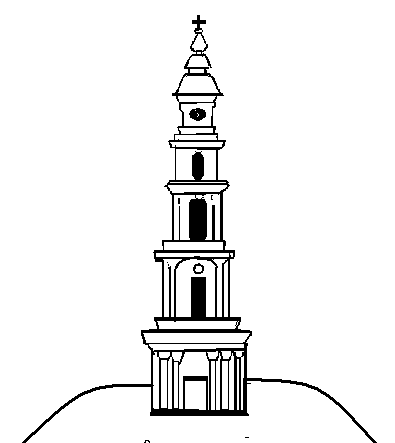 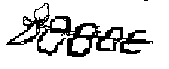 АДМИНИСТРАЦИЯ ЛЕЖНЕВСКОГО МУНИЦИПАЛЬНОГО РАЙОНАИВАНОВСКОЙ ОБЛАСТИПОСТАНОВЛЕНИЕ17.07.2017                                                                                                   №418Об утверждении проекта планировки территории для строительства микрорайона «Озерный» в рамках программы «Жилье для российской семьи» на земельном участке с кадастровым номером 37:09:000000:757, расположенном по адресу: Ивановская область, Лежневский район, д.СтепанниковоВ соответствии со статьями 45,46 Градостроительного кодекса Российской Федерации, Генеральным планом и Правилами землепользования и застройки Сабиновского сельского поселения, согласно протокола публичных слушаний от 17.04.2017 Администрация Лежневского муниципального района Ивановской области постановляет:1.Утвердить проект планировки территории для строительства микрорайона «Озерный» в рамках программы «Жилье для российской семьи» на земельном участке с кадастровым номером 37:09:000000:757, расположенном по адресу: Ивановская область, Лежневский район, д.Степанниково.Опубликовать настоящее Постановление в газете «Сельские вести» и разместить на официальном сайте Лежневского муниципального района в сети Интернет.3. Контроль	за исполнением настоящего постановления оставляю за собой.4. Постановление	вступает в силу со дня его официального опубликования.Глава Лежневского                                                                        О.С. Кузьмичевамуниципального района              